Publicado en Ciudad de México el 04/11/2019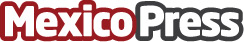 Las Fundaciones CMR, Grupo Mexico y Promotora Social Mexico unidas para mitigar la desnutrición infantilFundación CMR, Fundación Grupo México y Promotora Social México invitan a organizaciones de la sociedad civil a participar con proyectos en pro de la nutrición infantilDatos de contacto:Andrea Peña Quiroz5534887118Nota de prensa publicada en: https://www.mexicopress.com.mx/las-fundaciones-cmr-grupo-mexico-y-promotora_1 Categorías: Nutrición Sociedad Infantil Solidaridad y cooperación Ocio para niños Ciudad de México Industria Automotriz http://www.mexicopress.com.mx